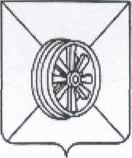 АДМИНИСТРАЦИЯ ГРЯЗИНСКОГО МУНИЦИПАЛЬНОГО РАЙОНАМуниципальное бюджетное общеобразовательноеучреждение средняя общеобразовательная школа села  Большой  СамовецПРИКАЗ                                        от  22.12. 2016 г.          № 101                    О создании комиссии по осуществлению                 входного контроля  качества продуктов в  ОУВ целях обеспечения здоровья обучающихся и предотвращение возникновения и распространения инфекционных (и неинфекционных) заболеваний и пищевых отравлений, связанных с организацией питания в  МБОУ СОШ с.Б. Самовец , на основании протокола совещания от 22.11,2016 года «Организация закупок продуктов питания на 1 полугодие 2017 года и усиление системного входного контроля за качеством поставляемых продуктов питания» и приказа отдела образования от 09.12.2016 года № 1080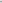           ПРИКАЗЫВАЮ:1. Утвердить правила осуществления системного входного контроля качества продуктов питания в ОУ.2. С 01 января 2017 года активизировать работу с ОГБУ «Липецкая ветеринарная лаборатория».3. Создать комиссию по осуществлению входного контроля в составе:Федерякин Д.Ю. - директор школы, председатель комиссии;Долгова Т.Н.. - шеф-повар, член комиссии;Терехова В.Н. – заместитель директора, член комиссии;Санина Л.А. - повар, член комиссии;Дятчина В.Е.- учитель, член комиссии;4. Лицом, ответственным за осуществление системного входного контроля качества продуктов питания, назначить шеф-повара ОУ Долгову Т.Н.5. Комиссии по осуществлению входного контроля разработать графики проведения планового отбора проб для лабораторного анализа. Графики согласовать с ОГБУ «Липецкая ветеринарная лаборатория» и с отделом образования администрации Грязинского муниципального района.6. Контроль за исполнением настоящего приказа оставляю за собой.                    Директор                   Д.Ю. Федерякин